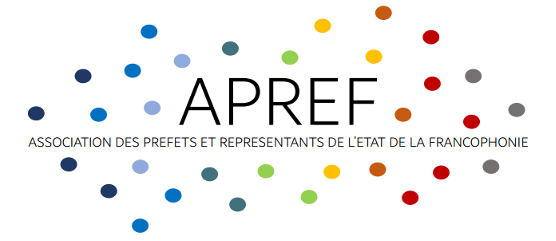 ÉditorialNicolas DesforgesPrésident de l’APREF, Préfet, France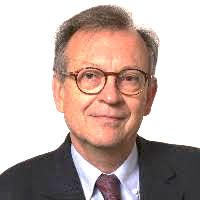 Gros plan sur…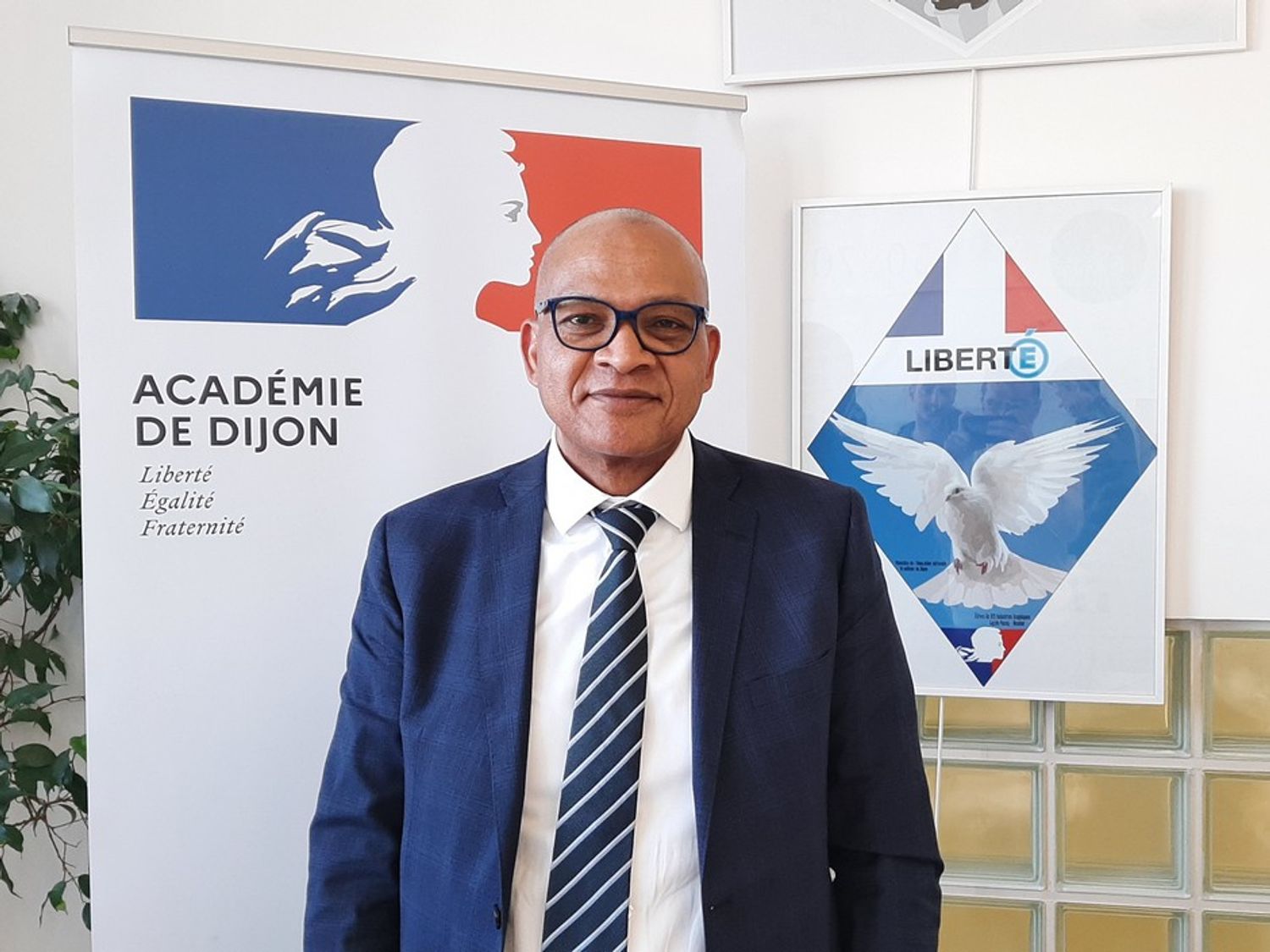 Vie de l’association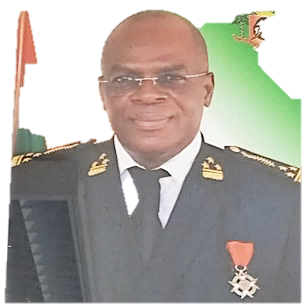 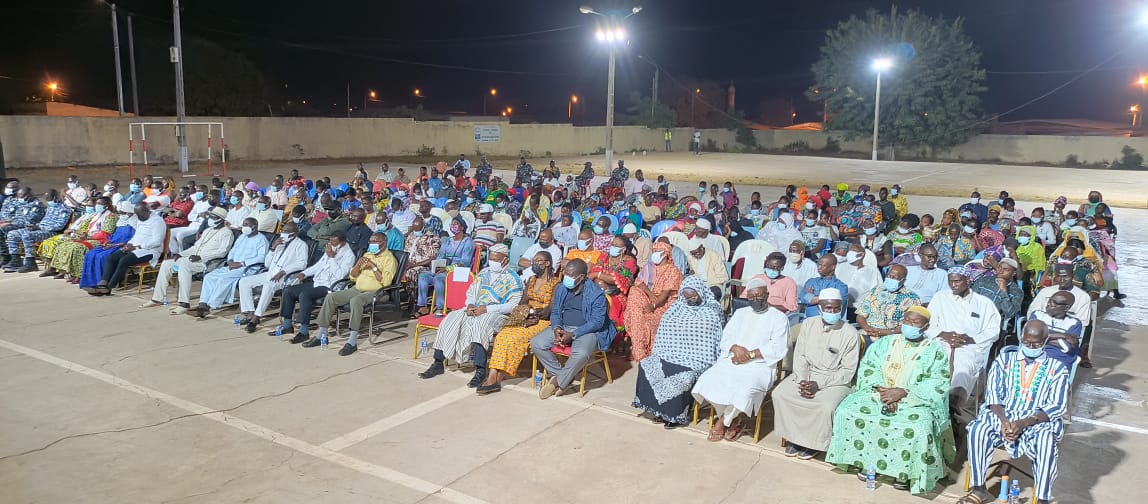 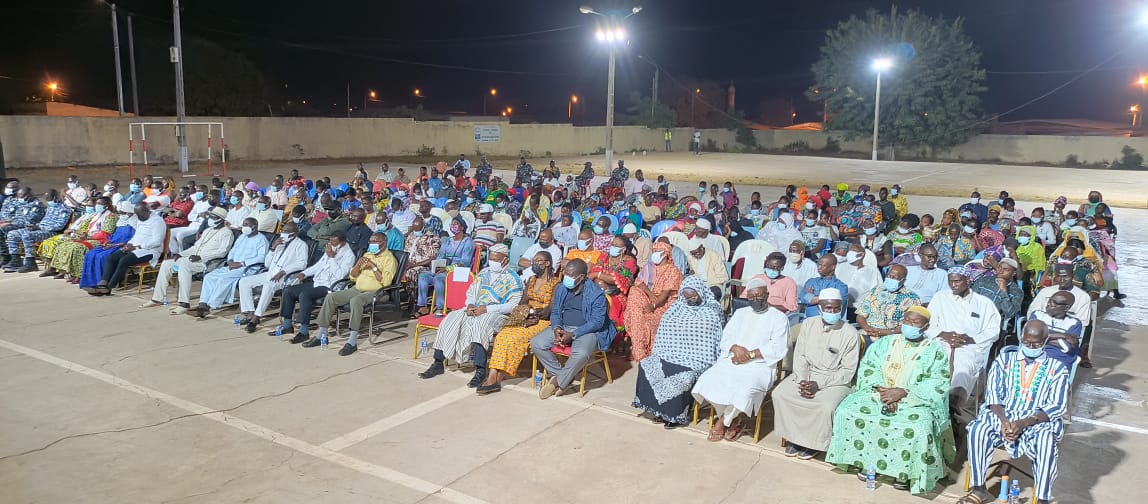 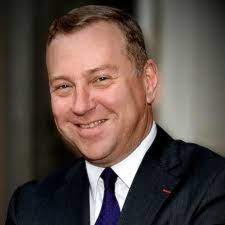 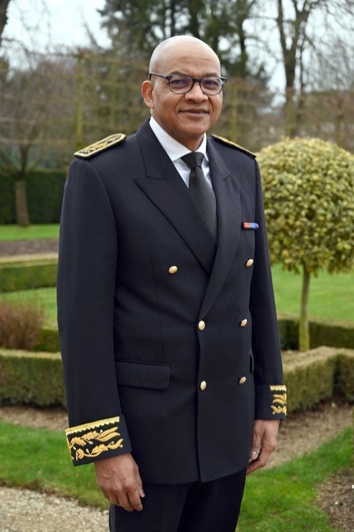 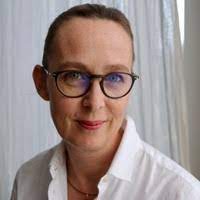 L’Actu de la Francophonie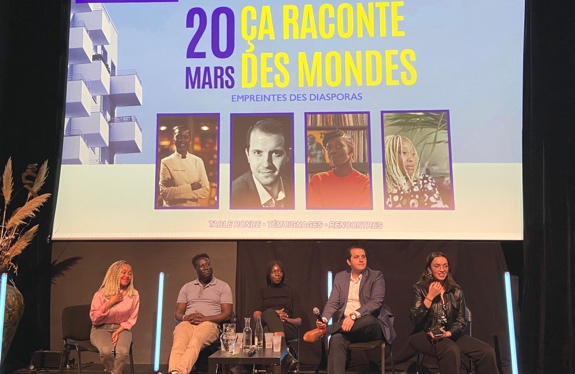 La parole à  Wisner ThomasPhD., Coordonnateur de l’administration publique, OMRH/ Primature, HaïtiGeorges F. GarnierCoordonnateur de l’UCVD,  MICT, Haïti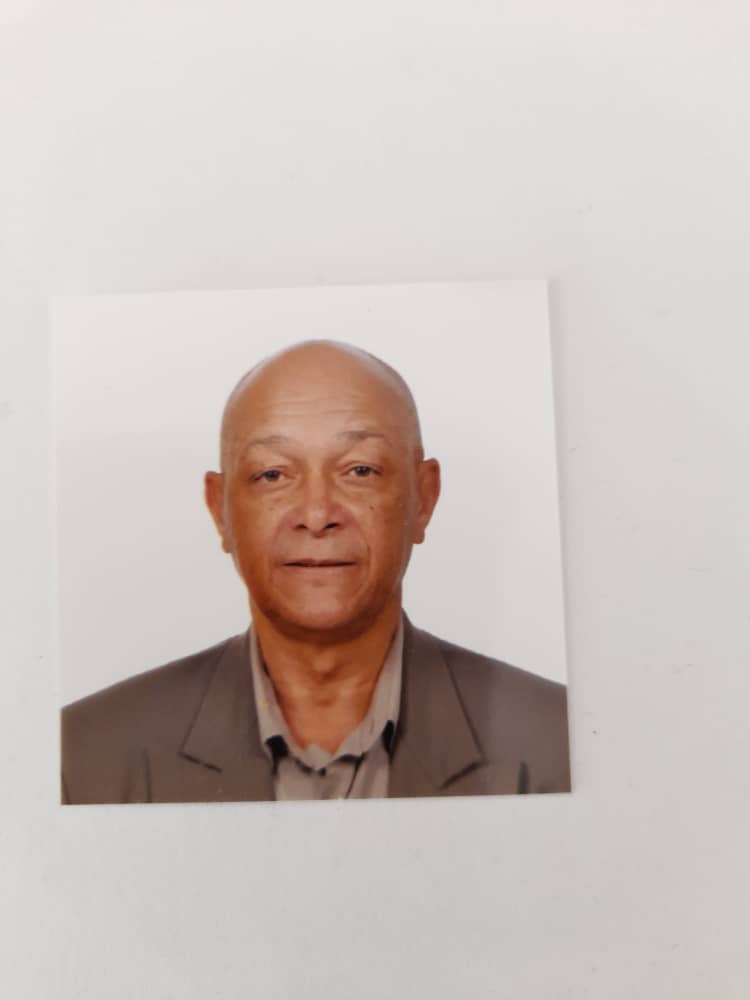 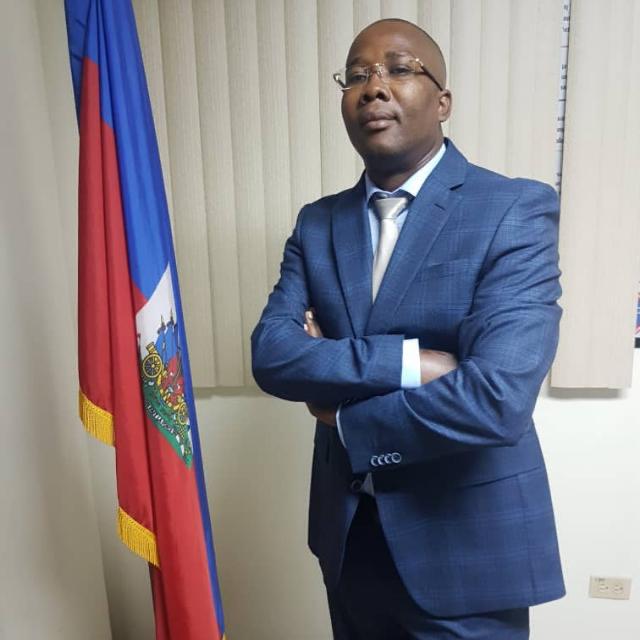 La gouvernance territoriale au cœur du Programme de modernisation de l’Etat haïtien (PME-2023)La République d’Haïti, pays indépendant en 1804, occupe la partie occidentale de l’île d’Hispaniola, l’une des grandes Antilles de la Caraïbe. Au regard de la Constitution de 1987, Haïti est un Etat unitaire décentralisé. Moderniser les structures de l’Etat haïtienUn « délégué », appelé avant la Constitution de 1987, « préfet », est placé dans chaque chef-lieu de département et représente le Pouvoir Exécutif. Un rôle pivot lui a été accordé dans la territorialisation des politiques publiques. Après l’adoption de la Constitution de 1987, plusieurs tentatives de réforme administrative ont été entreprises. En effet, dans le sillage des travaux de la Commission nationale de réforme administrative (CNRA) à la fin des années 90 et des Programmes-cadres de réforme de l’Etat, le gouvernement haïtien a adopté en 2018, le Programme de modernisation de l’État.L’objectif de ce document programmatique est de transformer l’administration publique haïtienne en un appareil efficace et efficient, capable de satisfaire les besoins de la population et de créer les conditions propices au développement équilibré du pays. S’articulant autour d’une idée-force :« Un État moderne répondant aux aspirations des usagers des services publics », le PME-2023 comprend onze (11) axes stratégques regroupés en trois (3) piliers : (i) la rénovation du système administratif ; (ii) le renforcement de la coordination de l’action gouvernementale et la gouvernance territoriale ; (iii) la réforme des finances publiques et la gouvernance économique. 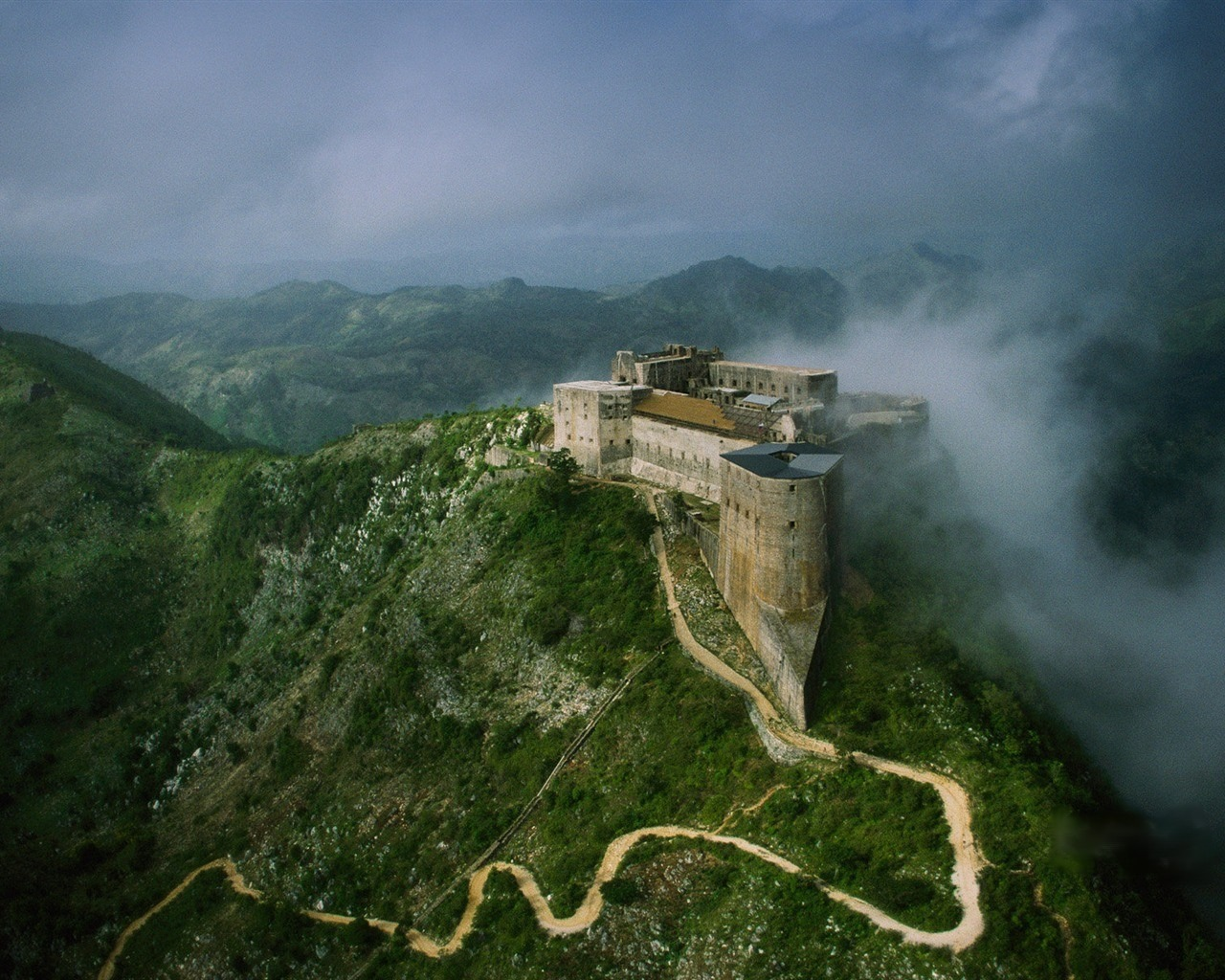 Dans ses axes essentiels, ce document programmatique fait de la promotion de la gouvernance territoriale une dimension privilégiée de la réforme de l’État. En effet, les axes 5 et 6 du pilier 2 du PME-2023 sont consacrés au renforcement de la gouvernance tant au niveau central qu’au niveau territorial. Les propositions et considérations qui y sont contenues présentent l’articulation et la coordination de l’action comme enjeu majeur de l’efficacité et de l’efficience des interventions publiques sur toute l’entendue du territoire pour une meilleure prestation de services aux usagers et un développement équilibré. LE PME 2023 : un plan de gouvernance qui valorise les collectivités territoriales A travers le PME-2023, Haïti a choisi de territorialiser les politiques publiques. En effet, l’axe 6 de ce document programmatique est consacré à la gouvernance territoriale. Un rôle considérable a été alloué aux collectivités territoriales pour impulser le développement local durable. L’Office de management et des ressources humaines (OMRH), organe stratégique du Bureau du Premier ministre, chargé de piloter la réforme de l’État, est en effet conscient du rôle moteur de la gouvernance dans la modernisation de l’appareil administratif. C’est dans ce sens que l’axe 6 du PME-2023 comporte à la fois des actions de renforcement de la déconcentration et de la décentralisation. Il s’agit notamment d’une part, de mettre en œuvre la Politique nationale de déconcentration (PND), d’autre part, de doter le pays d’une politique nationale de décentralisation. La stratégie de mise en œuvre de l’axe 6 portant sur la gouvernance territoriale repose en particulier sur la recherche d’un large consensus entre les différents acteurs œuvrant dans le domaine au niveau des territoires. À cet effet, en dépit du fait que la mise en œuvre de ce programme est retardée par entre autres la crise socio-politique et la pandémie Covid- 19, plusieurs forums et symposiums ont été réalisés, dont les actes alimenteront l’élaboration de la Politique nationale de décentralisation. Des actions visant à renforcer les capacités techniques, managériales et opérationnelles des Collectivités territoriales ont été entreprises par le ministère de l’Intérieur et des collectivités territoriales (MICT). Cette dynamique requiert une meilleure coordination des actions au niveau des départements et des arrondissements et une mise en synergie des différents acteurs autour d’objectifs de développement partagés, donc, une meilleure gouvernance territoriale.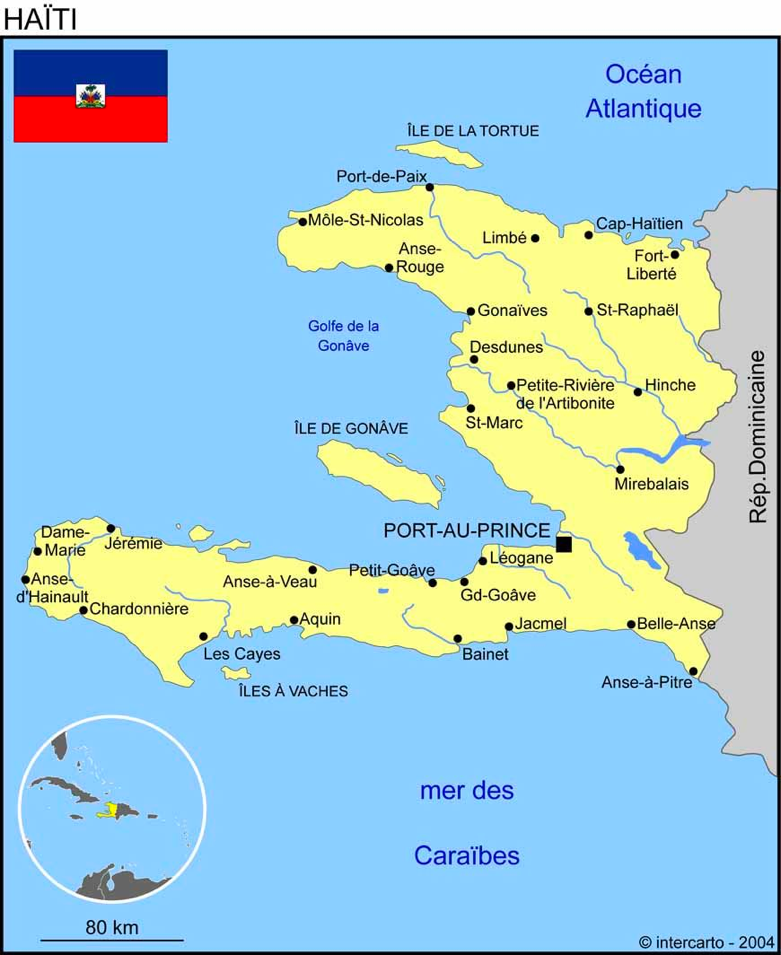 Vers une déconcentration totale du pouvoir administratif ?À cet égard, des actions de renforcement des structures de coordination territoriales ont été entreprises dans le cadre de la mise en œuvre de la PND. Les délégués sont appelés à jouer un rôle moteur dans la territorialisation des politiques publiques nationales dans leur département, cherchant à les adapter en fonction des potentialités et spécificités locales. Une charte nationale de déconcentration consacrant le rôle pivot des délégations départementales a été élaborée. Le suivi de la mise en œuvre des actions de l’axe 6 du PME-2023 est assuré par un comité de gouvernance territoriale comprenant les principaux acteurs concernés. Il est co-présidé par le Coordonnateur de l’administration publique et le Représentant de la société civile. Par-delà les actions définies dans le PME-2023, l’OMRH à travers la Coordination de l’administration publique (CAP), et le MICT, à travers notamment l’Unité de coordination des délégations et des vice-délégations (UCDVD) s’engagent à renforcer la gouvernance territoriale en vue du développement équilibré du pays. 